    Número: __________Fecha: ____________________________Nombre del estudiante: _________________________________________________Identificación: ____________________________________ Código: _________________________________________Teléfono: ________________________________________ Programa: _________________________________________Servicio o programa al que remite: __________________________________________________Profesional que remite:___________________________________________________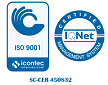 